Пакет «Спорт»ЛоготипНаименование ТелеканалаОписание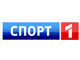 СПОРТ 1 В эфире телеканала «Спорт 1» самые зрелищные спортивные события мира.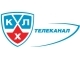 КХЛПрямые трансляции матчей очередного игрового дня Чемпионата КХЛ, показ наиболее интересных матчей прошлых лет, аналитические и новостные программы, интервью со звездами КХЛ и ветеранами хоккея, тематические программы, посвященные советскому хоккею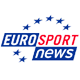 Eurosport newsКруглосуточный телевизионный канал, вещающий на базе канала Eurosport. Запущен 1 сентября 2000 года. В отличие от основных каналов Eurosport и Eurosport 2, каждые 15 минут в его эфир выходят выпуски спортивных новостей. Подробный и полный дайджест основных спортивных событий. «Eurosport News» – надежный компас для тех, кто хочет свободно ориентироваться в динамичном мире спортивных новостей.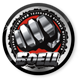 БОЕЦСамые значимые события и новости из мира единоборств, встречи с мастерами мирового уровня, истории «патриархов» боевых искусств, художественные фильмы и сериалы, ток-шоу и мастер-классы легендарных российских и зарубежных файтеров.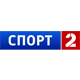 Спорт 2Очень много спорта. Футбол, волейбол, баскетбол, много зимних видов: лыжи, биатлон, пятиборье, прыжки с трамплина, керлинг.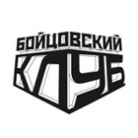 Бойцовский клубТелеканал посвящен миру «силовых» видов спорта во всех его проявлениях: профессиональный и любительский бокс, смешанные единоборства, дзюдо, карате, борьба, самбо и все, что с ними связано. «Бойцовский клуб» - это прямые трансляции олимпийских турниров и чемпионатов мира, Европы и России по боксу, самбо, дзюдо и другим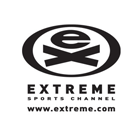 Экстрим спорт7 дней в неделю 24 часа в сутки – от парасейлинга к рафтингу, от дайвинга к сноуборду: экстремальный спорт – больше чем спорт. Экстрим - это стиль жизни.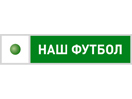 Наш футболНа канале транслируются матчи Премьер Лиги российского футбольного чемпионата, выборочные матчи Первого дивизиона, все матчи розыгрыша Кубка России, чемпионат России по мини футболу и пляжному футболу. 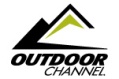 Outdoor ChannelПознавательно-развлекательный канал об активном досуге. Тематика программ – рыбалка, охота, приключения на природе, оружие и занятия стрельбой, автогонки по пересеченной местности, подготовка и оснащение внедорожников.